附件1              线上考试配置要求    一、考试端要求考试设备：台式机、笔记本电脑。操作系统：WIN7、WIN10（32位/64位），不支持WINXP、MAC OS。CPU：Intel i3 2.0GHz及以上，内存：不低于4G。硬盘空间：C盘剩余空间不小于5G。摄像头：电脑内置摄像头或台式机外置摄像头（清晰度不低于720P）。显示器：分辨率不低于1366*768，显示比例设置为100%。网络带宽：不低于20M。Pc端下载并安装考试专用浏览器。    二、监控端要求手机设备：安卓系统（目前不支持IOS）。操作系统：安卓5.0以上版本。内存：2G以上。摄像头：可正常调用。麦克风：可正常调用。网络带宽：20M及以上。安卓端下载并安装云考试监控系统。监控设备需放置于考生右侧后方，摄像头对准考生。示例：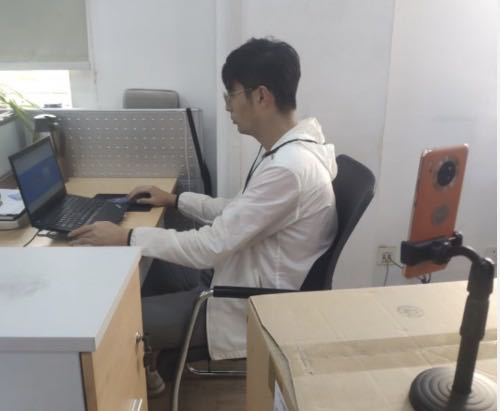 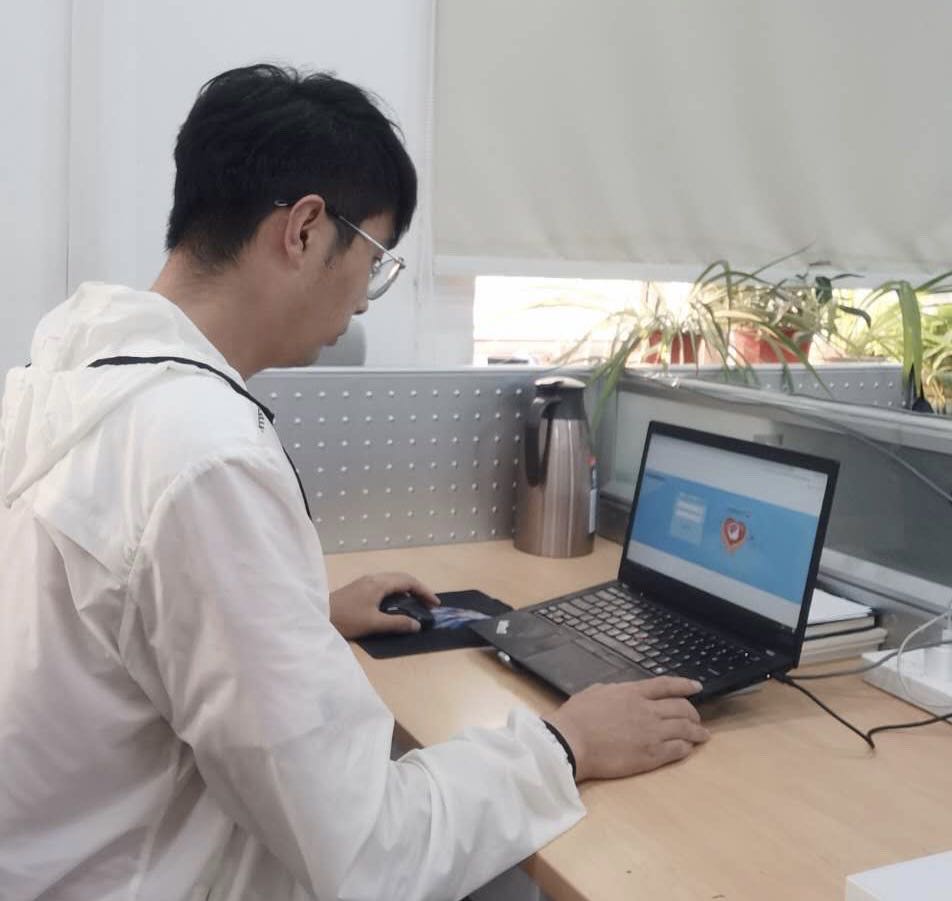 